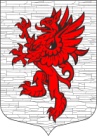 СОВЕТ ДЕПУТАТОВМУНИЦИПАЛЬНОГО ОБРАЗОВАНИЯЛОПУХИНСКОЕ СЕЛЬСКОЕ ПОСЕЛЕНИЕМО ЛОМОНОСОВСКИЙ МУНИЦИПАЛЬНЫЙ РАЙОНЛЕНИНГРАДСКОЙ ОБЛАСТИтретий созыв11 августа 2015года                                                                      д. ЛопухинкаРЕШЕНИЕ № ___Об утверждении Положения об организации общественных советов на территории административного центра муниципального образования Лопухинское сельское поселение Ломоносовского муниципального района Ленинградской области д. Лопухинка. В соответствии с Федеральным законом от 06 октября 2003г. № 131-ФЗ «Об общих принципах организации местного самоуправления в Российской Федерации», законом Ленинградской области от 12 мая 2015 года № 42-оз «О содействии развитию иных форм местного самоуправления на части территорий населенных пунктов Ленинградской области, являющихся административными центрами поселений», Уставом муниципального образования Лопухинское сельское поселение Ломоносовского муниципального района Ленинградской области, совет депутатов решил: 1. Утвердить Положение  об организации общественных советов на территории административного центра муниципального образования Лопухинское сельское поселение Ломоносовского муниципального района Ленинградской области д. Лопухинка (Приложение). 2. Администрации Лопухинского сельского поселения Ломоносовского муниципального района Ленинградской области предусмотреть в бюджете поселения на 2016 и плановый период 2017, 2018 года наличие денежных средств на софинансирование адресных программ развития административного центра муниципального образования Лопухинское сельское поселение Лопухинского муниципального района Ленинградской области д. Лопухинка  в размере не менее 25 %. 3. Разместить настоящее решение на официальном сайте МО Лопухинское сельское поселение в информационно-телекоммуникационной сети Интернет4. Решение вступает в силу на следующий день после его официального опубликования. ГлаваМО Лопухинское сельское поселение	                               Ю.Г. РомановПриложение  К решению совета депутатов МОЛопухинское сельское поселение  От   11 августа  2015 г. № ___Положение об организации общественных советовна территории административного центра муниципального образования Лопухинское сельское поселение Ломоносовского  муниципального района Ленинградской области д. Лопухинка.1. Общие положения1.1. Правовую основу организации деятельности старосты составляют: -  Конституция Российской Федерации;-  Федеральный закон от 06 октября 2003 года № 131-ФЗ «Об общих принципах организации местного самоуправления в Российской Федерации»; - Областной закон от 12 мая 2015 года № 42-оз «О содействии развитию иных форм местного самоуправления на части территорий населенных пунктов Ленинградской области, являющихся административными центрами поселений»; -  Устав Лопухинского сельского поселения; - Муниципальные правовые акты Лопухинского сельского поселения; - настоящее Положение. 2. Основные термины и понятия2.1. Административный центр – населенный пункт, установленный областным законом от 15 июня 2010 года № 32-ОЗ, как место нахождения представительного органа муниципального образования (далее д. Лопухинка). 2.2. Иная форма местного самоуправления – осуществление гражданами местного самоуправления через общественные советы (далее по тексту – общественный совет); 2.3. Общественный совет - представители населения, избранные на собрании жителей территории д. Лопухинка; 2.4. Председатель – лицо, избранное из числа членов общественного совета; 2.5. Средства на поддержку поселений - денежные средства, направляемые бюджету Лопухинского сельского поселения в виде субсидий в целях софинансирования расходных обязательств, возникающих при выполнении полномочий по вопросам местного значения в д. Лопухинка.3. Территориальная организация общественного совета3.1.   В д. Лопухинка формируются 2 общественный совет.3.2. Деятельность общественных советов, осуществляется на территории д. Лопухинка, согласно приложению № 1 к данному Положению. 4. Основные задачи деятельности общественных советов.Основными задачами деятельности общественных советов, как иной формы непосредственного осуществления населением местного самоуправления является:  4.1. представительство интересов жителей территории д. Лопухинка при решении вопросов местного значения в органах местного самоуправления;4.2. оказание помощи органам местного самоуправления Лопухинского сельского поселения и Ломоносовского муниципального района в решении вопросов местного значения. 5. Порядок избрания общественного совета, избрания председателя 5.1. Для осуществления иных форм местного самоуправления на  территории административного центра, в целях реализации решений, принятых органами местного самоуправления по вопросам местного значения, избирается (формируется) общественный совет.5.1.1 Организационная подготовка собрания (конференции) жителей территорий административного центра по   вопросу   избрания   (переизбрания)   общественного  совета   осуществляется   администрацией   поселения. 5.1.2 Собрания проводятся с обязательным участием представителей представительного   органа   поселения,    главы администрации поселения или его уполномоченного представителя.5.2. Общественный совет избирается сроком на 5 лет и формируется не менее чем из 3 членов. Территории д. Лопухинка, на которой общественный совет осуществляет свою деятельность, определяется в соответствии с приложением №1 настоящего Положения. 5.2.1. Общественный совет избирается из представителей территории на собрании жителей  д. Лопухинка.5.2.2 Любой дееспособный гражданин Российской Федерации, достигший 18-летнего  возраста, зарегистрированный постоянно и преимущественно проживающий на данной территории, обладающий активным избирательным правом, может быть избранным членом общественного совета.5.3. Кандидаты в состав общественного совета могут быть выдвинуты: -    путем самовыдвижения; - по предложению администрации или совета депутатов Лопухинского сельского поселения. - жителями части территории д. Лопухинка. 5.4. Общественный совет избирает открытым голосованием из своего состава Председателя, председатель исполняет свои полномочия на общественных началах.5.5. Председатель и члены общественного совета могут иметь удостоверения установленного образца, которые подписываются главой муниципального образования (приложение № 2 к Положению). 5.6. Полномочия общественного совета, председателя прекращаются досрочно в случае: 5.6.1. нарушения действующего законодательства, устава поселения, невыполнения муниципальных правовых актов. 5.6.2. в результате потери доверия населения; 5.6.3. в случае принятия решения о самороспуске, которое принимается на заседании общественного совета, большинством голосов. 5.6.4. В случае сложения полномочий не менее половины членов общественного совета. 5.6.5. прекращения деятельности общественного совета 5.6.6. сложения полномочий председателя на основании личного заявления; 5.6.7. переизбрания председателя общественным советом в связи с систематическим неисполнением своих обязанностей или утратой доверия; 5.6.8. переезда члена общественного совета, председателя на постоянное место жительства за пределы территории д. Лопухинка; 5.6.5. вступления в законную силу обвинительного приговора суда в отношении члена общественного совета, председателя; 5.6.6. изменения гражданства Российской Федерации; 5.6.7. признания недееспособным по решению суда; 5.6.8. вступления в законную силу обвинительного приговора суда в отношении старосты; 5.6.9. смерти члена общественного совета, председателя.5.7. Вопрос о досрочном переизбрании общественного совета выносится на собрание граждан по письменному обращению к главе муниципального образования не менее 25% жителей, территории д. Лопухинка, или администрации Лопухинского сельского поселения Ломоносовского муниципального района. Собрание граждан назначается постановлением главы муниципального образования. Члены общественного совета считаются досрочно переизбранными, если за их переизбрание проголосовало не менее двух третей присутствующих на собрании граждан.   6. Направления деятельности общественного совета. При осуществлении своей деятельности общественный совет, председатель обладает следующими полномочиями: 6.1. в сфере взаимодействия с органами местного самоуправления, государственными органами, предприятиями и организациями: 6.1.1. представляет интересы населения, проживающего на территории осуществления деятельности (далее – на подведомственной территории);6.1.2. доводит до сведения населения информацию об изменениях в законодательстве, муниципальных правовых актах; 6.1.3. участвует в заседаниях совета депутатов при обсуждении вопросов, затрагивающих интересы населения, проживающего на подведомственной территории в порядке, установленном решением совета депутатов; 6.1.4. содействует реализации муниципальных правовых актов совета депутатов, главы муниципального образования, администрации Лопухинского  сельского поселения (далее – администрации), направленных на улучшение условий жизни населения; 6.1.5. обеспечивает исполнение решений, принятых на собраниях граждан, в пределах своих полномочий; 6.1.6. обращается с письменными и устными запросами, заявлениями и документами в органы местного самоуправления, к руководителям предприятий, организаций, учреждений, от которых зависит решение того или иного вопроса, затрагивающего интересы граждан, проживающих на подведомственной территории; 6.1.7. взаимодействует с депутатами совета депутатов Лопухинского сельского поселения, администрацией; 6.1.8. информирует администрацию о фактах самовольного захвата земельных участков и самовольного строительства, иных нарушениях в сфере землепользования и застройки; 6.1.9. выполняет отдельные поручения органов местного самоуправления Лопухинского сельского поселения. 6.2. в сфере благоустройства: 6.2.1. контролирует исполнение Правил благоустройства на территории Лопухинского сельского поселения гражданами и организациями (выносит устные предупреждения, вручает письменные предупреждения должностных лиц администрации); 6.2.2. организует на добровольных началах участие населения в работах по благоустройству, уборке и озеленению подведомственной территории; 6.2.3. контролирует содержание мест общего пользования, малых архитектурных форм; 6.2.4. содействует администрации в содержании в надлежащем состоянии мест воинских захоронений, памятных (мемориальных) досок, иных памятников на территории населенного пункта. 6.3. в сфере предоставления бытовых и жилищно-коммунальных услуг информирует администрацию: 6.3.1. о качестве предоставляемых населению услуг по электро-, тепло -, газо- и водоснабжению, водоотведению, уличному освещению, торговле, общественному питанию и бытовому обслуживанию, транспортных услуг; 6.3.2. о состоянии автомобильных дорог и иных транспортных инженерных сооружений на подведомственной территории; 6.3.3. о качестве услуг по ремонту и содержанию многоквартирных домов; 6.3.4. содействуют в организации сбора и вывоза твердых бытовых отходов, иного мусора. 6.4. в сфере организации и проведения общественных мероприятий: оказывает помощь в проведении массово-политических, праздничных мероприятий, собраний (конференций) граждан, встреч депутатов с избирателями. 6.5. в сфере оказания мер социальной поддержки передает информацию в органы социальной защиты о гражданах, нуждающихся в оказании помощи социальных работников; 6.6. в сфере охраны общественного порядка и соблюдения законодательства содействует сотрудникам отдела внутренних дел:6.6.1. в обеспечении общественного порядка, применении мер общественного воздействия к лицам, склонным к правонарушениям, а также к родителям, ненадлежащим образом, исполняющим обязанности по воспитанию и обучению детей; 6.6.2. в осуществлении контроля за соблюдением гражданами правил регистрационного учета. 6.7. в сфере обеспечения первичных мер пожарной безопасности, предупреждения чрезвычайных ситуаций: 6.7.1. оказывает помощь администрации в осуществлении противопожарных мероприятий; 6.7.2. информирует администрацию поселения о состоянии: - противопожарных водоемов; - подъездов к водоисточникам; - звуковой сигнализации для оповещения людей на случай пожара; 6.7.3. информирует администрацию поселения о наличии в домовладениях противопожарного инвентаря;6.7.4. предупреждает органы местного самоуправления, государственную противопожарную службу, граждан об угрозе возникновения чрезвычайных ситуаций. 6.8. в сфере реализации избирательных прав: 6.8.1. содействует администрации в организации и проведении референдумов, выборов; 6.8.2. оказывает помощь кандидатам в депутаты и их представителям в организации встреч с избирателями. 7. Полномочия органов местного самоуправления относительно деятельности общественного советаК основным полномочиям органов местного самоуправления относительно деятельности общественного совета относится: предоставление права члену общественного совета, председателю участвовать в обсуждении вопросов, затрагивающих интересы жителей подведомственных территорий на заседаниях совета депутатов, совещаниях, проводимых администрацией; - оказание организационной, методической, информационной помощи; - содействие выполнению решений собрания граждан, принятых в пределах их компетенции; -  учет мнения населения, обозначенного собранием граждан; - заключение   гражданско-правового   договора  с  членом общественного совета, председателем по исполнению его полномочий (в случае решения совета депутатов). 8. Денежное вознаграждение члена общественного совета, председателя8.1. Член общественного совета, председатель исполняет свои обязанности на безвозмездной основе. 8.2. Депутаты Лопухинского сельского поселения вправе принимать решение о выплате вознаграждения члену общественного совета, председателю при наличии средств в бюджете муниципального образования на очередной календарный год. 9. Ответственность общественного совета, председателяОтветственность общественного совета, председателя перед населением, советом депутатов Лопухинского сельского поселения, администрацией, наступает в случае нарушения действующего законодательства, Устава Лопухинского сельского поселения, настоящего Положения, невыполнения муниципальных правовых актов Лопухинского сельского поселения и Ломоносовского муниципального района, либо утраты ими доверия со стороны жителей. 10. Контроль за деятельностью общественных советов, председателяКонтроль за деятельностью общественного совета, председателя осуществляется путем заслушивания их ежегодных отчетов на собраниях граждан, а также на основании акта на выполненные работы по исполнению полномочий общественного совета, председателя, подписанного главой администрации Лопухинского сельского поселения Ломоносовского муниципального района. Работа общественного совета, председателя признается участниками собрания удовлетворительной либо неудовлетворительной. Если общественный совет, председатель за свою работу получили неудовлетворительную оценку, то собрание вправе поставить вопрос об их досрочном переизбрании, либо дать срок для устранения выявленных недостатков. Процедура досрочного переизбрания общественного совета, председателя  производится в соответствии с пунктом 5.7. настоящего Положения. Приложение №1К положению об организации общественных  советовна территории административного центра муниципального образования Лопухинское  сельское поселение Ломоносовского муниципального района Ленинградской области д. ЛопухинкаПЕРЕЧЕНЬПриложение №2К положению об организации общественного совета на территории административного центра муниципальногообразования Лопухинское  сельское поселение Ломоносовскогомуниципального района Ленинградской области д. ЛопухинкаОбразец удостоверения члена общественного совета (председателя)МестодляфотоУДОСТОВЕРЕНИЕ № ______ Действительнос «__» _______ 20__года по «__» ______ 20__года________________________________________________________________________(фамилия, имя, отчество)является членом общественного совета_____(председателем)____________________(наименование территории)Глава муниципального образования___________продлено до ______________________________поселение ___________________муниципального района Ленинградской области продлено до _______________________________________________________М.П.(подпись)№ п/пНаименование частей территории д. Лопухинка, на которых осуществляют свою деятельность общественный советаКоличество зарегистрированных граждан12